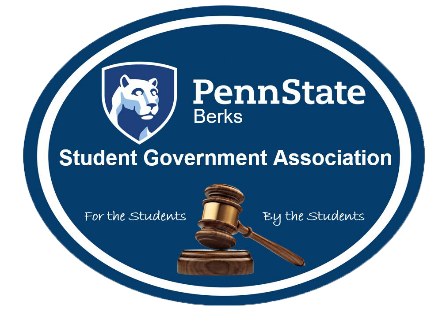 Call to Order/Attendance Meeting Minutes February 21st, 2018-Duffy Takes attendancePresident/Vice President AddressUpdate on progress (See Below)Ryan: Welcome back, the weather is nice. There is a lot on the agenda, so we will keep going.Elina: For the elections committee from the senate we have Chris, Ashley, Nicolette, and Joe. This is the elections committee.Ryan: Do we have a motion to approve this committeeTaylor (Honors Club): So movesTahj (Freshmen Rep): So secondsNo abstentions/discussions/objectionsApproval of minutesTaylor (Honors Club): So movesTahj (Freshmen Rep): So secondsNo abstentions/discussions/objectionsApproval of agendaTaylor (Honors Club): So movesTahj (Freshmen Rep): So secondsNo abstentions/discussions/objectionsAnnouncementsNew Staff Position Open “Res Life Chair” Apply!!!http://bksga.psu.edu/staffapplication/Week of Service: March 23-30th (Lets do stuff!)Capitol Day! March 13thProvost Jones (Thurs. March 15th 10:45 am to 11:30 am Penn State Room) 15-20 people  President Barron (Fri. March 16th 10:45am to 11:30 am Penns State Room) 15-20 People Chief of Staff - Elections Committee Ryan: Quick announcements we do have a new position on the staff it is the res life chair. You will focus on the enrollment issues and housing issues, working closely with res life and campus life. You will make sure the living conditions are up to par at Penn State Berks. To apply go online to the SGA website to apply. Please get the word out, we will be sending out more info soon. Also, week of service is March 23-30. Anh will be working to get a lot of events going that week.Tahj: I would like to vote entrepreneurship club into the senate.Taylor (Honors Club): So secondNo abstentions/discussions/objectionsRyan: There is also the day at the capitol to talk to legislators to talk about getting more funding.Mikey: motion to let sustainability in.Taylor (Theater Club): So secondNo abstentions/discussions/objectionsTahj: And volley ball club.Taylor (Honors Club): So secondNo abstentions/discussions/objectionsRyan: Back to capitol day anyone have any questions about it. We also have drive to strive going on with Steven. Please reach out to me or Steven Filby to get in contact with that. We will get a signup sheet going through groupme, and we may have a signup sheet in the campus life office as well. Provost jones and president Barron are coming to campus to talk to students. They have a few agendas, but they are looking for leaders on campus. What better pool to pull from then the senate we need about 15-20 people and we can also do an electronic sign up for that as well. please consider going to that it is very important. Any questions? The list of things for us to get done is here, the things in green are completely done. The others are a work in progress. We still have a lot of get done and some of that is going to the staff as well, also the clocks are back to normal. We will also be looking in open forum to get more done.Elina: The elections committee verified all running candidates for the elections. We met Friday and created this schedule, on March 14 the financial manager and faculty senate will have their debate here during the SGA meeting. The presidents and vice presidents will have their debate on March 21st at common hour in the auditorium. Election day is March 26-28. And results will be out the week after.Miguel: I’m going for financial manager to get experience working with budgets and to aid clubs in getting funding for their events. I also want to build on all the work money did this semester and work with you all to make the process better. Manpreet: I am running for the SGA faculty senator so I will be representing you guys at university park, I feel as though I showed I can presented berks well as seen with the budgets and I love to do it in this forum.Taylor: I hope to best represent berks and benefit them by participating in committees at university park. I would communicate all the information I have and benefit the campus by making the best decision. I have previous experience in high school SGA as well as sitting on various committees.Eva: As a team me and Alex we will aspire to work with the community both berks and the surrounding community work and reach to improve student life by taking your wants and needs into consideration.Ryan: I will be running again and Steven being my vice president. I ran last year to improve until what my predecessors did last year. Now I am asking for a second term, to raise the standard we set since we still have so much work to do. You will not be disappointed if you vote for us, we will focus on the why and how instead of the what. We understand our mission is to serve you so please go vote even if it’s not for me. Remember this is a great showcase for democracy at berks.Elina: please write down a question that you would like to know more about, and these questions will be asked at the debate. Also, nothing may be begin until everything has been submitted to Teri and she reviews it. Any questions contact Teri. Also, if you think of a question after the meeting please email me (ekf5122).Ryan: Any questions? New Business: Chinese Culture Club PresentationJohn Shank Presentation LUC PresentationRyan: The Chinese culture club is here to present their new club.Leah: The purpose of the Chinese culture club is to introduce more culture and diversity to the campus. We held some events last year and lots of people liked it, so I figured it would be a good idea to start an official club so more people can learn. Some events we may hold are various Chinese festivals as well as teaching Chinese calligraphy and a few performances. I feel like these events will help both our international students and the non-international students. Maddie (VIP): So movesTahj (Freshmen Rep): So secondNo abstentions/discussions/objectionsRyan: Congratulations, welcome to the senate. Also, John Shank could not make it to the senate today but he will be coming soon. Next is the LUC presentation.Eva: This semester LUC as well as the diversity committee are looking to do ta culture showcase.Alex: 2013 was the last culture showcase we had at Berks, it was more Hispanic focused, so we are interested in restarting this showcase but making it more open to all forms of diversity.Eva: We will be working county wide by working with other campus and colleges to make this events bigger and better. We are also looking for an and all clubs to come help you do not have to be culturally based. We will also need MC’s and tech people and everyone to help out. We would love participation, a good turn out, and to make this event really great. Just let us know what you want to do.Alex: The showcase is comprised of a bunch of colleges around the area and it will happen on April 20th at 6pm in the auditorium here at Penn State Berks. We are also reaching out to the community to join. Also if you want to be a apart of this event we need to know ASAP, since the date is quickly approaching. Exs5345 is Eva’s email please contact her and let her know, this is not just for clubs this is also for students to participate we just need to know what they want to do. For sign up’s there will be tables when we come back from spring break as well as an auditions so that there are no duplicate events. Please participate, I would love to see PSU Berks and lot of our students to join. Ryan: Thank you Eva and Alex for the great presentation, if 10 clubs join I will sing. Any questions?Entrepreneurship Club: There are six colleges listed how will they be equally represented?Alex: We are working with Mrs. O and the diversity department, and she has contact with faculty and staff from these various campuses, then based on the number submitted we will have a committee meeting to see what the time constraints are.Bowling: This will happen during the school day?Alex: Friday at 6pmBowling: For transportation would the other schools come in busses parting in the commuter lotsAlex: YesTheatre: What technical stuff do you needAlex: We need lights and someone to do music and the sound system, we do not know the specifics yet.Theater: Lets talk afterwards to work something out.Open ForumWhat do you want to get done? Ryan: We have the list we’ve been working on from last meeting, what else do you guys what to get done. PRSSA: The Penn State Berks website is fairly unusable, and the social medias are not up to date such as for the health services. Can we somehow update this system and make it more streamline?Ryan: Yes and there are a lot of services on the website that are also out of date so we will work on it.VIP: Is there a way we can get security cameras in the parking lots? My car has been vandalized and my friends car has been broken into.Teri: There are some security camera on campus, but university park has centralized police operations, therefore we are no longer our own police force. This topic was discussed before putting cameras in the parking lots, but we can bring it back up.Ryan: Ok yes since this does affect the safety of our students so we will work on it right away.(Both lots)Teri: We will look into it.Bowling: can we get schedule and unlock the computer labs in Gaige. Ryan: That is a good point.Teri: We did that when the library was closed, and we can check with IT if we can keep that going.Ryan: It was my understanding that it was going to happen for the whole time not just when the library was done.Bowling: The schedules would be great but unlocking the doors would be even better.
ASME: If there a way to make SGA forms electronic like online submissions.Ryan: Manpreet looked into it but we could not find and efficient easy to do it.Mapreet: We tried like google survey but it didn’t work out if you all have any ideas please let me know. Also we could possibly scan then send a pdf file. Or possibly canvas.Staff Reports Convey staff goals to senate quickly Ryan: Instead of going around to each staff member top save time our staff is working very hard.Club Events	Theater: Tonight at 8pm we have the terrible girls going on in the aud. We will also we working to have an open mic night like once or twice a month, please email me with questions tch15.PSEA: we are having an active shooter survival strategy March 14th during common hour.Bowling: We will have a glow bowling interclub tournament coming up soon if you want to register please email me we will be accepting clubs until march 30th. It is 2-person teams and the top team wins a pizza party for their club during the next glow bowling.CAB: Tomorrow we have crazy bob battle fop the sexes, anyone that got tickets to Anastasia that is this Saturday. We are also looking clubs to sponsor tables at the carnival just email CAB.Punjabi: on Monday March 12th we are having a Punjabi culture dinner.Campus Life ReportTeri: I sent out a message about an event being held on April 18th about sustainability. Please look at that email and reply to it. Also on Monday March 12th, I honor of women’s history month the campus is sponsoring a lunch in for anyone wanting to attend. We will also be restarting the women’s commission. As well as elections, this is the first year in a long time that we are having a true election and the candidates are no unopposed.Felicia: Since Angie isn’t here, I noticed on the student page someone posted about arts and lecture feedback. Angie posted information about looking for people for arts and lecture series for next year.Ryan: Lastly we have Penn State Aviation society, here I’d the budget, next week we will vote for allocation.